Early Intervention Grant Application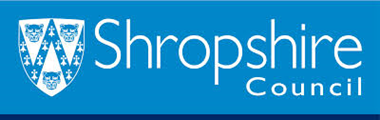 This form is to be completed on the first occasion that funding is requested for a childThis grant is for children receiving free Early Years education, who have complex Special Educational Needs or disabilities.Name of the child………………………………………………………	Date of Birth………………………………..Name of the Setting …………………………………………………………Date of Request………………………Early Help involvement    Yes /No-  if yes name of lead professional……………………………………………..Name/s of any other Early Years Settings that the child attends ………………………………………………………………(This setting may be contacted for further information)SIGNATURE OF PARENT……………………………………………………………….. (The panel will not consider unsigned requests)24U - 3 /4 yr old entitlement ?Does the child have a recognised/diagnosed disability?	YES/NOContact details for setting:Name of setting:…………………………………………………………………………………………………………………………………………………………...Days and times child attends setting each week:	………………………………………………………………………………………………………….Does this include the 30 hours extended entitlement? YES / NOName of SENCO:……………………………………………………………………Telephone number:	…………………………………E-mail address:………………………………………………………………………………………						How much funding is requested?_______________ for what period_______________________________________Please circle the appropriate months below for each Prime Area:                                                                                Date completed:Please provide a summary of any supporting evidence submitted as part of this application. You must include a copy of the Shropshire language chart and a copy of the child’s PCP Personal Centred Plan Has this child been referred to other services?  If yes who?_____________________________________________Has this child been referred to CDC (after a SOGs assessment by Paediatrician)   Yes / No.  Date_______________ Reports may be attached with the permission of parents and the professional providing the advice.  Gaining permission for sharing reports is the responsibility of the settingPSEDMaking relationships0-118-2016-2622-3630-5040-60+PSEDSelf-confidence & self-awareness0-118-2016-2622-3630-5040-60+PSEDManaging feelings & behaviour0-118-2016-2622-3630-5040-60+CLListening & attention0-118-2016-2622-3630-5040-60+CLUnderstanding0-118-2016-2622-3630-5040-60+CLSpeaking0-118-2016-2622-3630-5040-60+PDMoving & handling0-118-2016-2622-3630-5040-60+PDHealth & self-care0-118-2016-2622-3630-5040-60+Speech chartPCP Professional advice Portage SALTPhysio Health VisitorOther 